Chapter 3 Coordination & Control in Plants1.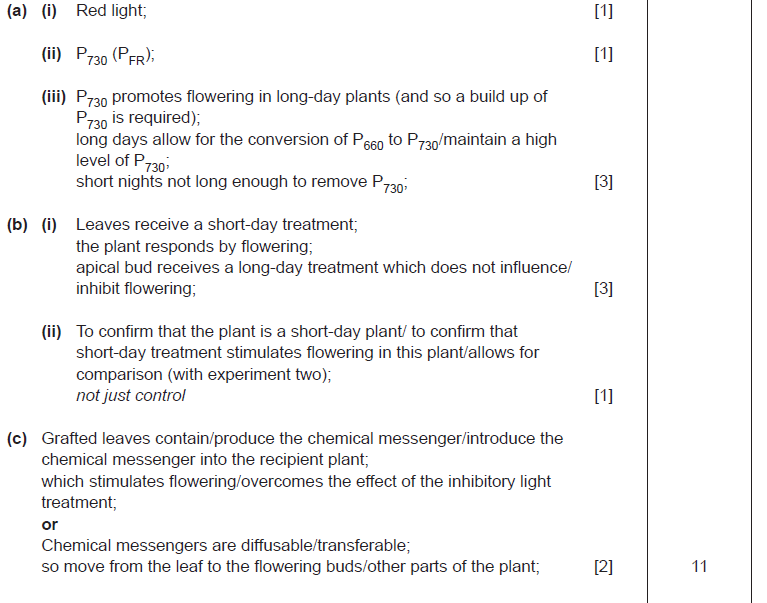 CCEA A21 June 2010 Q72.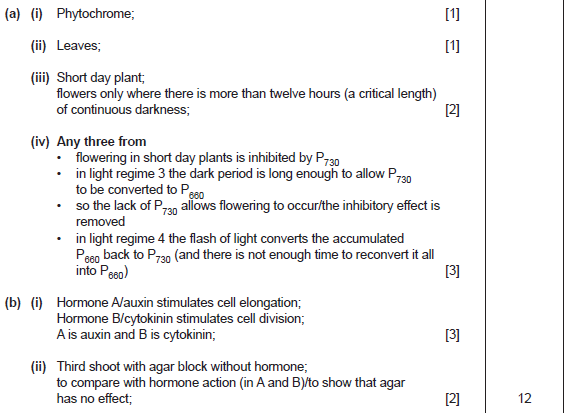 CCEA A21 June 2011 Q53.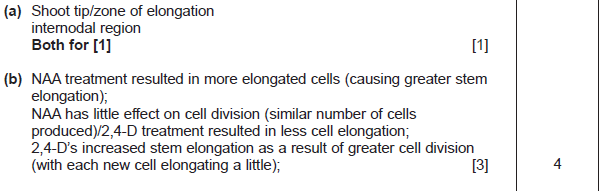 CCEA A21 Jan 2011 Q24. 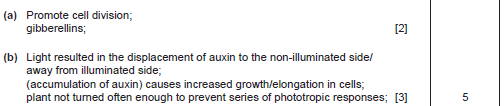 CCEA A21 May 2012 Q15. 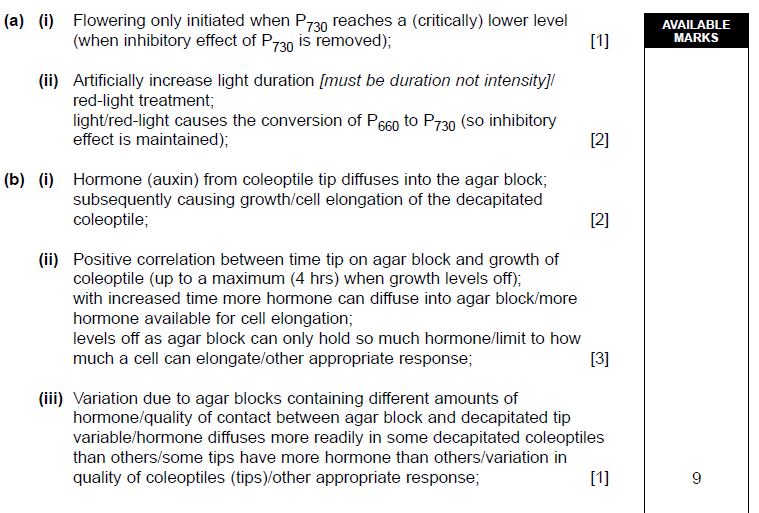 CCEA A21 Jan 2012 Q56. 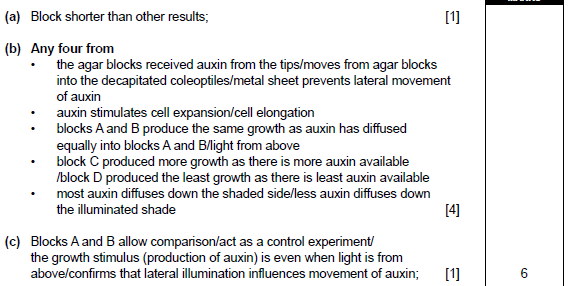 CCEA A21 Jan 2010 Q3